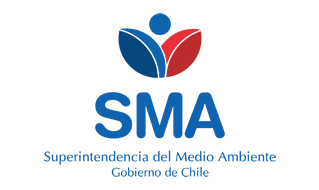 
INFORME TÉCNICO DE FISCALIZACIÓN AMBIENTAL
Fiscalización AmbientalGASMAR S.A. - PLANTA QUINTERODFZ-2018-2331-V-NESeptiembre 20181. RESUMEN.
El presente documento da cuenta del informe de examen de la información realizado por la Superintendencia del Medio Ambiente (SMA), al establecimiento industrial “GASMAR S.A. - PLANTA QUINTERO”, en el marco de la norma de emisión DS.90/00 para el reporte mensual del período comprendido entre noviembre de 2017 y julio del año 2018.
Entre los principales hechos constatados como no conformidades se encuentran: a. Reportar en menor frecuencia las muestras de caudal, que debe reportarse para cada día del mes. 
2. IDENTIFICACIÓN DEL PROYECTO, ACTIVIDAD O FUENTE FISCALIZADA3. ANTECEDENTES DE LA ACTIVIDAD DE FISCALIZACIÓN4. ACTIVIDADES DE FISCALIZACIÓN REALIZADAS Y RESULTADOS
	4.1. Identificación de las descargas4.2. Resumen de resultados de la información proporcionada *en color los períodos donde se detectan hallazgos.*en color los períodos donde se detectan hallazgos.5. CONCLUSIONES
Del total de exigencias verificadas, se identificaron los siguientes hallazgos:6. ANEXOSNombreFirma
Aprobado
Elaborado
JUAN PABLO RODRÍGUEZ FERNÁNDEZ
VERÓNICA GONZÁLEZ DELFÍN
08-09-2018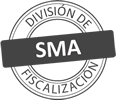 Titular de la actividad, proyecto o fuente fiscalizada:
GASMAR S.A.Titular de la actividad, proyecto o fuente fiscalizada:
GASMAR S.A.RUT o RUN:
96636520-KRUT o RUN:
96636520-KIdentificación de la actividad, proyecto o fuente fiscalizada:
GASMAR S.A. - PLANTA QUINTEROIdentificación de la actividad, proyecto o fuente fiscalizada:
GASMAR S.A. - PLANTA QUINTEROIdentificación de la actividad, proyecto o fuente fiscalizada:
GASMAR S.A. - PLANTA QUINTEROIdentificación de la actividad, proyecto o fuente fiscalizada:
GASMAR S.A. - PLANTA QUINTERODirección:
F-30-E S/NRegión:
V REGION DE VALPARAISOProvincia:
VALPARAISOComuna:
QUINTEROMotivo de la Actividad de Fiscalización:Actividad Programada de Seguimiento Ambiental de Normas de Emisión referentes a la descarga de Residuos Líquidos para el período comprendido entre noviembre del año 2017 y julio del año 2018Materia Específica Objeto de la Fiscalización:Analizar los resultados analíticos de la calidad de los Residuos Líquidos descargados por la actividad industrial individualizada anteriormente, según la siguiente Resolución de Monitoreo (RPM):SMA N° 1281/2017Instrumentos de Gestión Ambiental que Regulan la Actividad Fiscalizada:La Norma de Emisión que regula la actividad es:N° 90/2000 Establece Norma de Emisión para la Regulación de Contaminantes Asociados a las Descargas de Residuos Líquidos a Aguas Marinas y Continentales SuperficialesPunto DescargaNormaTabla cumplimientoMes control Tabla CompletaCuerpo receptorN° RPMFecha emisión RPMC1200DS.90/00TABLA 5JUNIOBAHIA DE QUINTERO128130-10-2017C300DS.90/00TABLA 5JUNIOBAHIA DE QUINTERO128130-10-2017Período evaluado
C1200N° de hechos constatadosN° de hechos constatadosN° de hechos constatadosN° de hechos constatadosN° de hechos constatadosN° de hechos constatadosN° de hechos constatadosN° de hechos constatadosPeríodo evaluado
C12001*234567Período evaluado
C1200InformaEfectúa descargaEntrega dentro de plazoEntrega parámetros solicitadosEntrega con frecuencia solicitadaCaudal se encuentra bajo ResoluciónParámetros se encuentran bajo normaPresenta Remuestrasnov-17SISI-SINOSISINO APLICAdic-17SISI-SINOSISINO APLICAene-18SISI-SINOSISINO APLICAfeb-18SISI-SINOSISINO APLICAmar-18SISI-SINOSISINO APLICAabr-18SISI-SINOSISINO APLICAmay-18SISI-SINOSISINO APLICAjun-18SISI-SINOSISINO APLICAjul-18SISI-SINOSISINO APLICAPeríodo evaluado
C300N° de hechos constatadosN° de hechos constatadosN° de hechos constatadosN° de hechos constatadosN° de hechos constatadosN° de hechos constatadosN° de hechos constatadosN° de hechos constatadosPeríodo evaluado
C3001*234567Período evaluado
C300InformaEfectúa descargaEntrega dentro de plazoEntrega parámetros solicitadosEntrega con frecuencia solicitadaCaudal se encuentra bajo ResoluciónParámetros se encuentran bajo normaPresenta Remuestrasnov-17SISI-SINOSISINO APLICAdic-17SISI-SINOSISINO APLICAene-18SISI-SINOSISINO APLICAfeb-18SISI-SINOSISINO APLICAmar-18SISI-SINOSISINO APLICAabr-18SISI-SINOSISINO APLICAmay-18SISI-SINOSISINO APLICAjun-18SISI-SINOSISINO APLICAjul-18SISI-SINOSISINO APLICAN° de Hecho ConstatadoExigencia AsociadaDescripción del Hallazgo4Entrega con frecuencia solicitadaEl establecimiento industrial no informa en su autocontrol la totalidad de muestras según parámetro indicados en su programa de monitoreo. En específico, para el punto de control denominado C1200 reporta 2 muestras de caudal en cada período y según programa de monitoreo vigente debe reportar el caudal con frecuencia diaria. Lo mismo para el punto de control denominado C300, donde reporta 1 muestra de caudal en cada período y según programa de monitoreo vigente debe reportar el caudal con frecuencia diaria.N° AnexoNombre Anexo1Certificados de envío de resultados de autocontrol2Informes de Ensayo3Datos crudos_GASMAR4Programa de Monitoreo vigente Gasmar, N°1281/2017